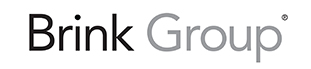 (TS16949, ISO14001)CUSTOMER RETURNSAll product returns/requested returns MUST  be communicated to Brink UK Customer Service Centre in the first instance, and on immediate identification of a problem. You will be required to provide the following information:The Brink part number/product descriptionThe Brink invoice number to which the purchase appliesThe reason for returnOther details which may become relevant depending on the reason for returnBrink Customer Service Centre contact details:                Phone number:- 024 76355810   E-mail:-salesin.box@brink.euReturns Must:Be packaged sufficiently to prevent items being lost or damaged during transit. Please note, our products are by nature heavy, awkward & contain smaller components/fixings which can sometimes escape parcels if packaging is not sufficient, please ensure that this will not happen during the returns process.Have the returns note issued by our Customer Service team affixed in such a way which ensures it will not become detached or damaged during transitBe available for collection by the carrier at the arranged time & place as communicated with our Customer Service TeamWhat can be returned?Goods agreed with the sales office.Goods pre-advised with the sales office.Warranty returns.Goods packaged correctlyPackages with affixed Brink returns documentOn receipt of the package the goods will be checked & if the return is agreed a credit will be issued equal to the original, less any handling fees if applicable.Handling Charges:All non warranty returns will be subject to a handling charge. Goods returned under warranty/shortages, which on inspection are judged not to be warranty/shortage items will then be handled as a basic stock return. Customers will be informed prior to any handling charge being imposed. Please ask our Customer Service Team for current returns handling fees.What cannot be returned?Any goods NOT  pre-advised with the Customer Service Centre.Any items that are incomplete.Products received  without the Brink customer returns document.Products no longer in production (this does not apply to warranty returns).   Products purchased as Special Orders.  Products already fitted to a vehicle (missing items only).Products which have been removed from one vehicle & fitted to another.Products inappropriately packaged.BRINK TOWING SYSTEMS